МКОУ «Ново-Дмитриевская СОШ»Отчёт о проведении мероприятий, посвященныхМеждународному дню памяти жертв Холокоста27 января - Международный день памяти жертв Холокоста. В этот день весь цивилизованный мир склоняет голову перед жертвами варварских акций нацистов, ставших трагическим прологом Холокоста. В МКОУ «Ново-Дмитриевская СОШ» провели различные мероприятия по данной тематикеЦелью проведенных мероприятий было:- понимание обучающимися трагического события  Второй мировой войны, вошедшее в историю под названием Холокост;- усвоение уроков Холокоста для воспитания гражданственности и формирования межнациональной терпимости;- развитие у обучающихся умения анализировать, использовать знания, полученные в ходе бесед, делать выводы и обобщения.Классные руководители провели цикл классных часов по теме «Жертвам Холокоста посвящается». В старших классах просмотрели серию фильмов  «Холокост – память поколений» , посвященных одному из самых страшных преступлений в истории человечества. Обсудив, просмотренный фильм, перешли к современности. В ходе дискуссий было высказано много мнений о том, какие формы принимает современный фашизм, чем он опасен. И, наконец, самый важный вопрос: как бороться с ксенофобией, экстремизмом, неонацизмом. Были просмотрены различные презентации «История Холокоста»  с последующим обсуждением.В библиотеке организована книжная выставка «Помнить, чтобы не забыть!»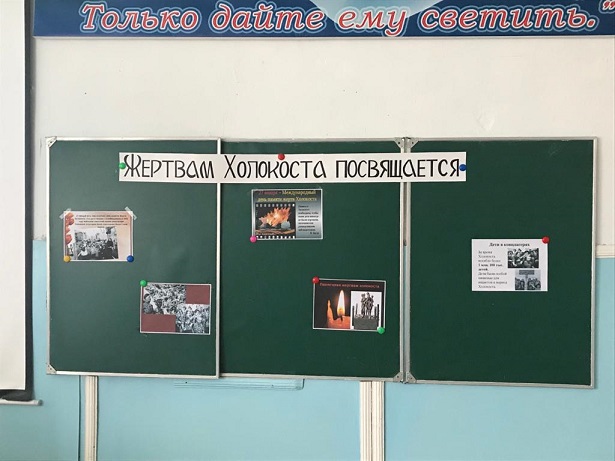 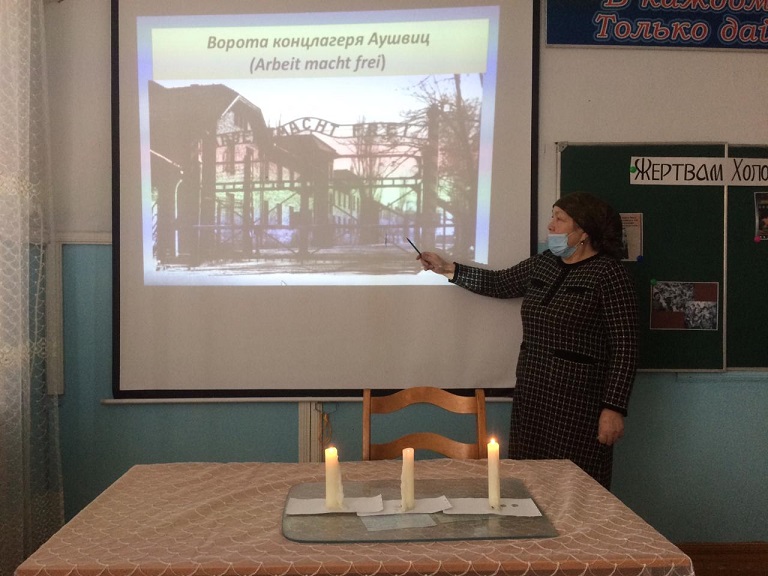 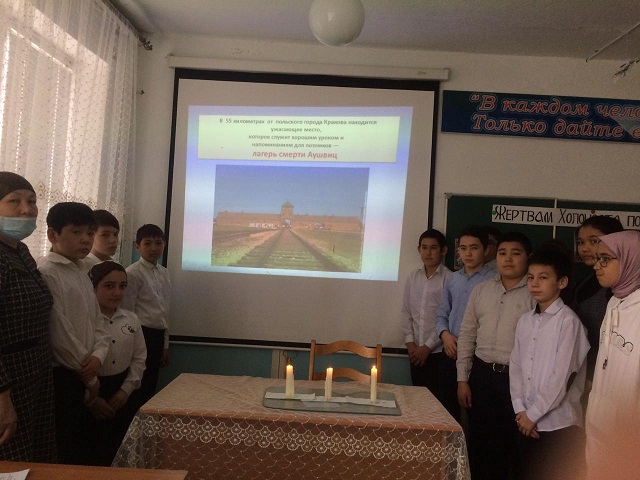 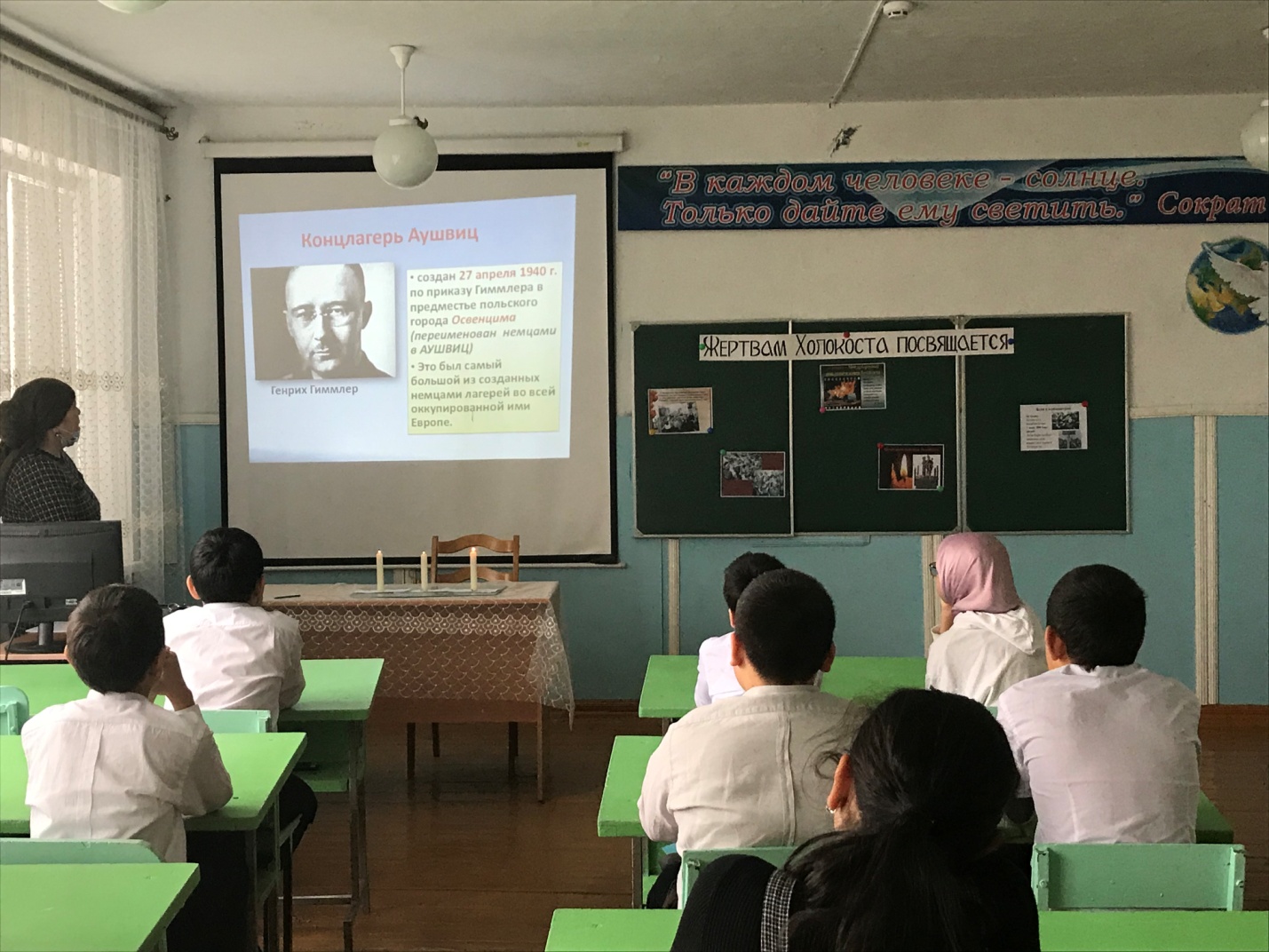 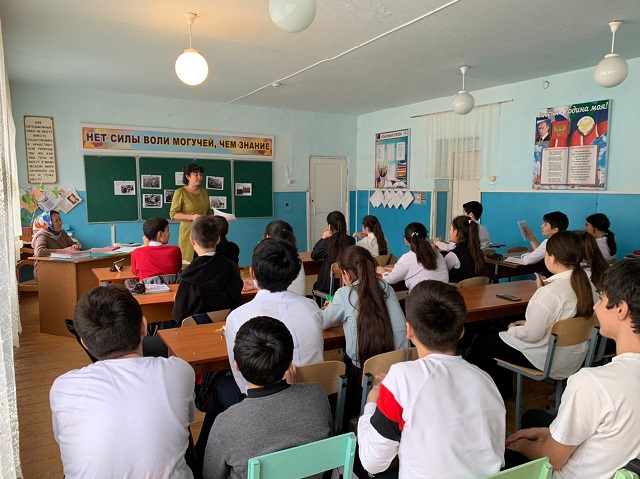 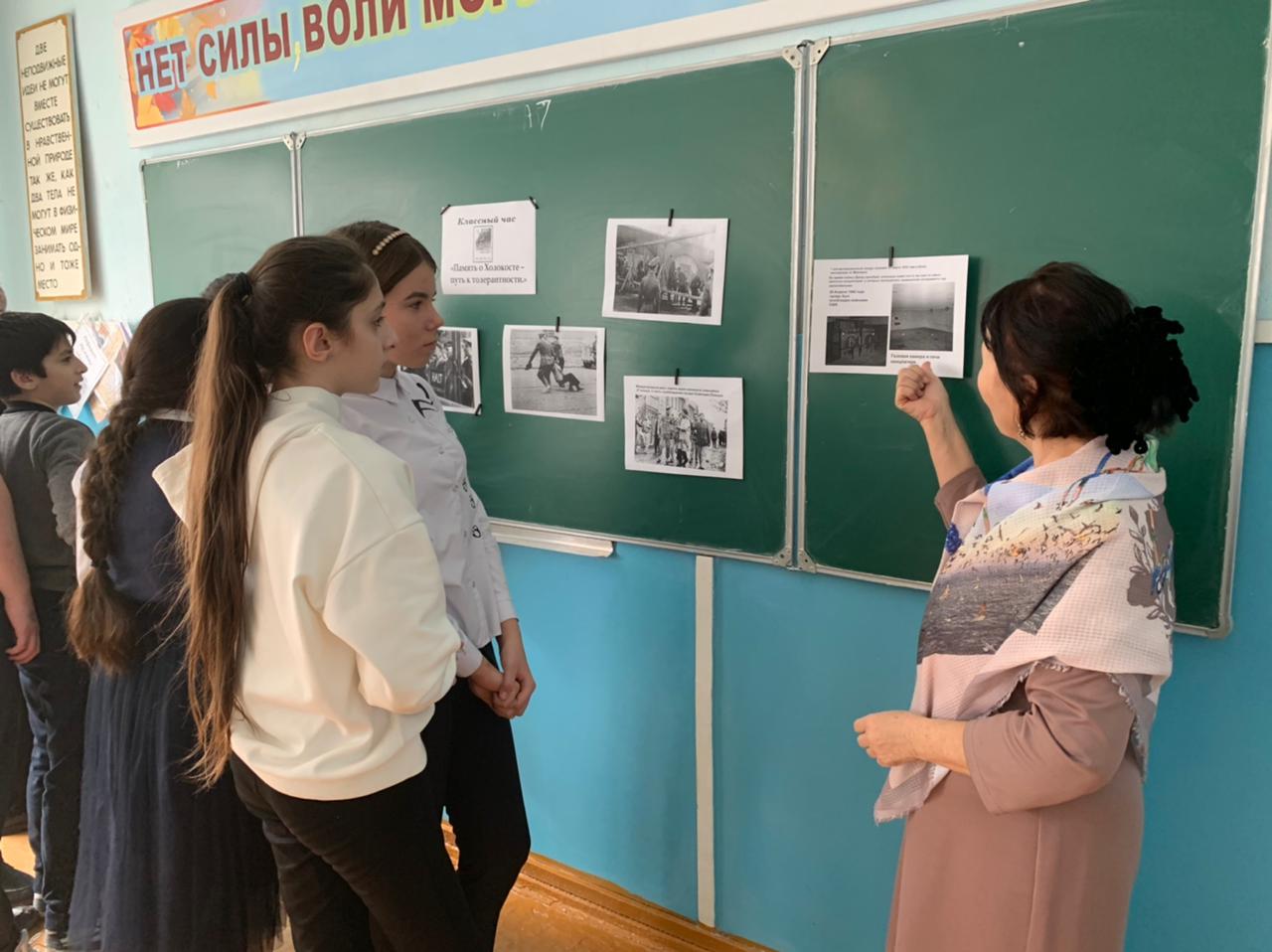 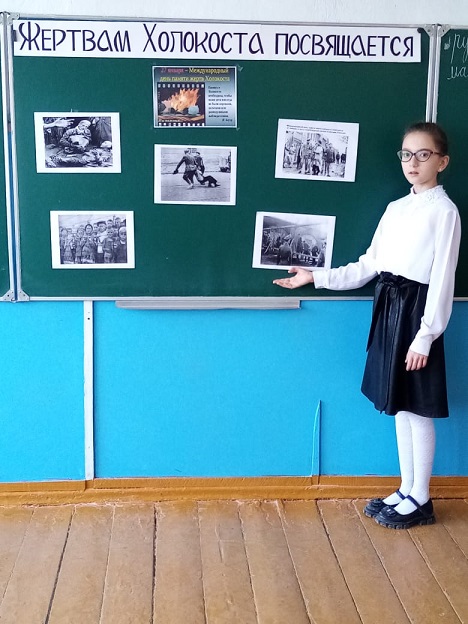 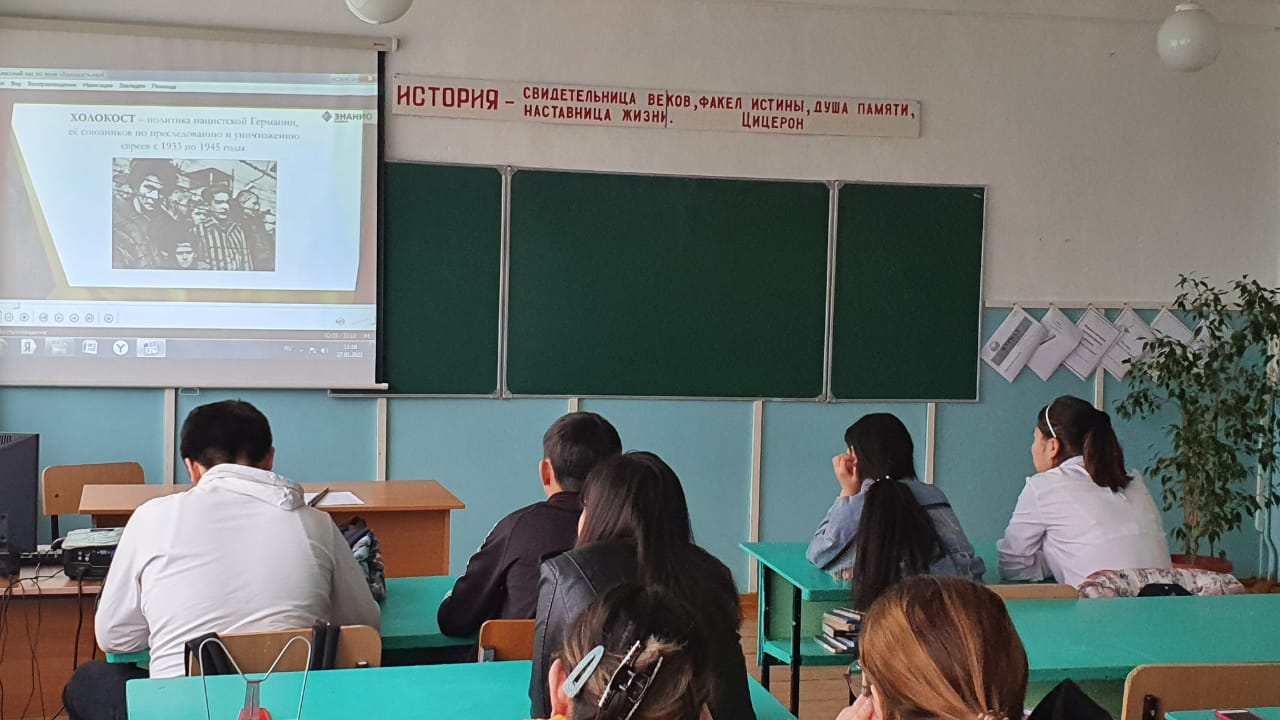 Зам директора по ВР      Манапова К.Т.